Muslims 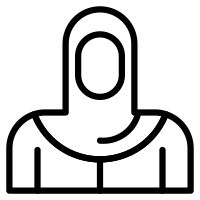 mosque  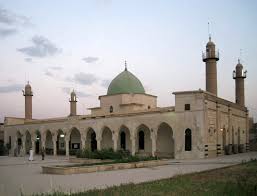 prayer 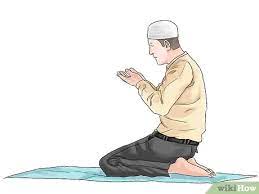 cards 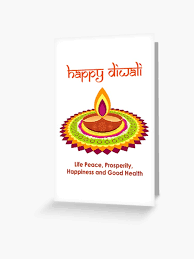 presents  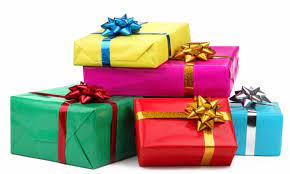 festival 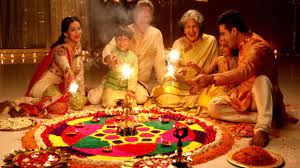 feast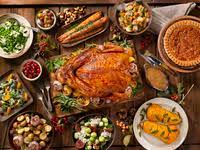 mehndi  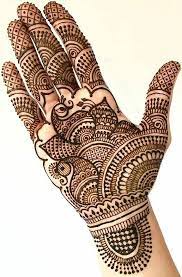 fasting 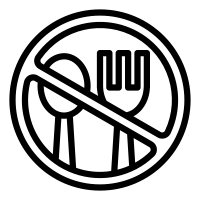 charity 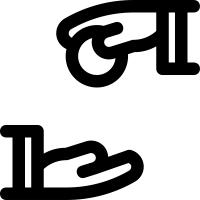 